LESSON:  Making Good Choices at School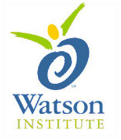 OUTLINEIntroduce the topic of “making good choices”.  Ask for students’ definitions.Talk about how making good choices means we need to be in control of our words, thoughts, and actions.Certain things can get in the way of us making good choices: if we’re mad, if we want something very badly, if we see someone else do something and we join inExplain that it’s easy to make good choices if we remember 3 things:Be KindBe SafeBe ResponsibleDefine BE KIND as being helpful, not hurtful & using nice words and actions.  Review examplesDefine BE SAFE as walking in hallways, keeping hands and feet to self, & staying in own space.  Review other examplesDefine BE RESPONSIBLE as “owning your mistakes” and being accountable for your actions.  Review examples So…what do YOU think?Give out the magnet cards